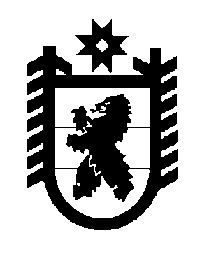 Российская Федерация Республика Карелия    ПРАВИТЕЛЬСТВО РЕСПУБЛИКИ КАРЕЛИЯРАСПОРЯЖЕНИЕот  17 августа 2018 года № 550р-Пг. Петрозаводск В соответствии с частью 11 статьи 154 Федерального закона 
от 22 августа 2004 года  № 122-ФЗ «О внесении изменений в законодательные акты Российской Федерации и признании утратившими силу некоторых законодательных актов Российской Федерации в связи с принятием федеральных законов «О внесении изменений и дополнений в Федеральный закон «Об общих принципах организации законодательных (представительных) и исполнительных органов государственной власти субъектов Российской Федерации» и «Об общих принципах организации местного самоуправления в Российской Федерации», учитывая решение Совета Калевальского городского поселения от 15 июня 2018 года 
№ 3-45-294 «Об утверждении Перечня объектов государственной  собственности Республики Карелия, передаваемых в муниципальную собственность муниципального образования «Калевальское городское поселение»:1. Утвердить перечень государственного имущества Республики Карелия, передаваемого в муниципальную собственность муниципального образования «Калевальское городское поселение», согласно приложению.2. Государственному унитарному предприятию Республики Карелия «КарелЭнергоХолдинг» совместно с администрацией муниципального образования «Калевальское городское поселение» обеспечить подписание передаточного акта и представить его на утверждение в Министерство имущественных и земельных отношений Республики Карелия.3. Право муниципальной собственности на указанное в пункте 1 настоящего распоряжения имущество возникает с момента подписания передаточного акта.
           Глава Республики Карелия                                                              А.О. ПарфенчиковПриложение к распоряжению Правительства Республики Карелияот 17 августа 2018 года № 550р-ППеречень государственного имущества Республики Карелия, передаваемого 
в муниципальную собственность муниципального образования «Калевальское городское поселение»______________№ п/пНаименование имуществаАдрес местонахождения имуществаИндивидуализирующие характеристики имущества1.Воздушная линия электропередачи, уличное освещениепос. Куусиниемипротяженность 3001,2 м, балансовая стоимость 1575 рублей2.Воздушная линия электропередачи уличного освещенияпос. Калевалапротяженность 20 000 м, балансовая стоимость 9026 рублей